34th Annual Youth/Adult 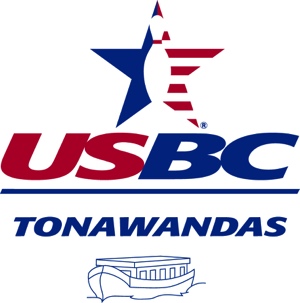 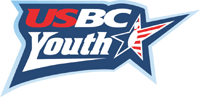 Doubles TournamentUSBC Youth Certified Manor Lanes II170 Tonawanda Creek Rd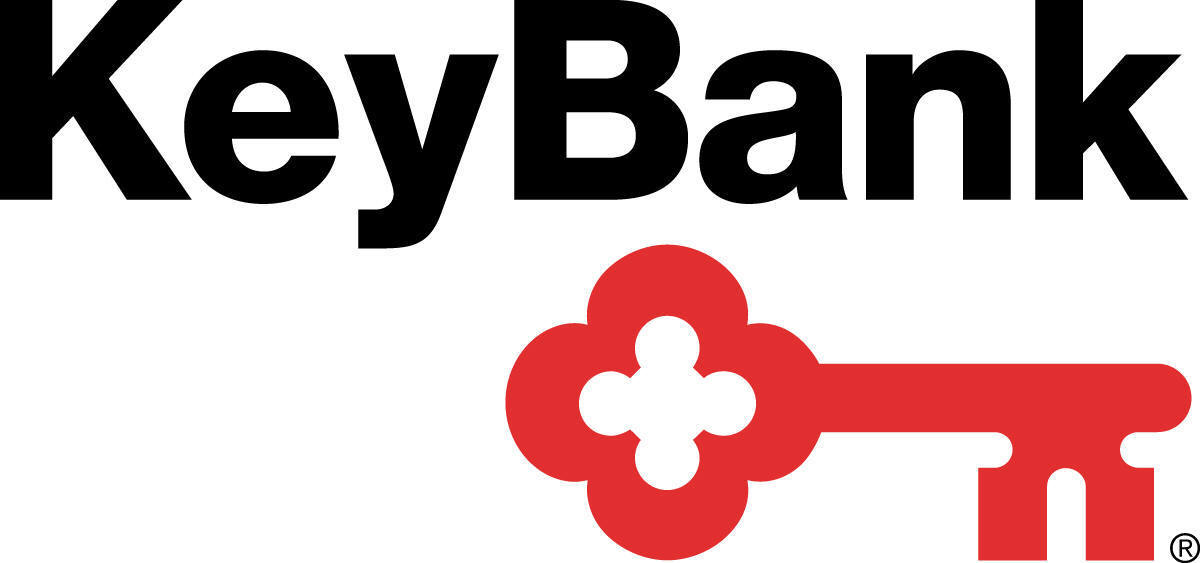 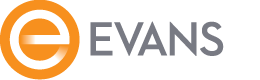 Amherst, NY  14228Phone: (716) 691-6664Sunday, November 17, 2019Squad Bowling: 9AM  12 NoonYouth/Adult Tournament RulesAll youth bowlers certified by USBC youth members who have not reached their 20th birthday on or before August 1, 2019 (of current season) will be eligible unless under suspension or in violation of the USBC eligibility rules.Non-USBC members may enter by purchasing an Association membership:  Adults: $21, Youth: $4 or, by paying a participation fee:	Adults: $5   Youth: $2Adult bowler must be 21 years of age or older.Team Classes Class A – Total team average of 351 and above.Class B – Total Team average or 350 or below.Entrant will use their highest 2018-2019 USBC certified league average (including High School Certified Averages) based on a minimum of 15 games. This includes Summer leagues. Bowler who does not have a 2018-2019 certified average may use current High School average with payment of $4.00 Sanction fee. Bowlers with no 2018-2019 average may use highest current average (Verification must be provided). If bowler has no certified average from previous year or current year, bowler will bowl scratch (no handicap).WRITTEN verification of the bowlers entering average must be submitted at the time of participation if not a bowler in a Tonawandas USBC Youth league.Any type of Sport shot or modified Sport shot average will be subject to Re-rating as per USBC rules.Any falsification on any entry shall result in automatic disqualification of the team with no refund of entry fee. Tardy bowlers must begin the event in the frame being bowled at time of arrival. No pins for frames missed. No absentee scores.All bowlers should check-in 30 minutes before start time.Only bowlers and tournament officials allowed in the settee area. No refreshments in the settee area. Smoking (including Vaping) not allowed and foul language not permitted. Offenders may be disqualified.USBC Rules will govern all bowling. Tournament director will enforce same. USBC eligibility rules will be strictly enforced.Ties- In the case of a tie, both teams will be awarded that place.PROPER ATTIRE - All teams representing an organization, bowling establishment, or individual sponsor may carry the name of the sponsor on their shirts. Team names, shirts and bowling equipment may not include any reference to alcoholic beverages, drugs, tobacco products or foul language. Examples of prohibited attire include but are not limited to: hats, or advertisements of alcohol/tobacco/inappropriate language/gestures/gambling. Bowlers will be required to change if attire is deemed inappropriate by tournament management. BE PROUD OF YOUR APPEARANCE! All participants must wear bowling shoes.ELECTRONICS – No electronics will be allowed in the settee area.Walk-ins will be accepted ONLY if space allows. We are limited to 32 teams per squad. No more that 8 bowlers will be on a pair. Number of lanes used will be determined by Proprietor or manager of lanes. WALK-INS WILL PAY AN ADDITIONAL $5.00 PER BOWLER LATE ENTRY CHARGE.Awards: This is a trophy tournament. No Scholarships will be awarded from this tournament. Trophies to be awarded at Banquet in May (date to be determined).Youth: (Type Full Name as on sanction card)Youth: (Type Full Name as on sanction card)M/FAvg.Avg.Email: Email: Email: Email: Email: Street   Town    Town    Town    State  State  Zip   Zip   PhoneUSBC #Adult:Adult:M/FAvg.Avg.Email:Email:Email:Email:Email:Street  Town  Town  Town  State  State  State  Zip  PhoneUSBC #